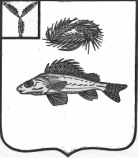 СОВЕТПЕРЕКОПНОВСКОГО МУНИЦИПАЛЬНОГО ОБРАЗОВАНИЯЕРШОВСКОГО МУНИЦИПАЛЬНОГО РАЙОНА САРАТОВСКОЙ ОБЛАСТИРЕШЕНИЕот 04.04.2019 года								№ 14-41Досрочное прекращение полномочий депутата Совета Перекопновского муниципального образования Ершовского муниципального района Саратовской областиРуководствуясь Федеральным Законом от 06.10.2003 года № 131-ФЗ «Об общих принципах организации местного самоуправления в Российской Федерации», и на основании статьи 27 Устава Перекопновского муниципального образования Ершовского муниципального района Саратовской области, Совет Перекопновского муниципального образования Ершовского муниципального района Саратовской области РЕШИЛ:1. Рассмотрев личное заявление депутата Совета Перекопновского муниципального образования Ершовского муниципального района Саратовской области Казицкого Антона Ивановича об отставке по собственному желанию, досрочно прекратить полномочия депутата Совета Перекопновского МО.2. Настоящее Решение подлежит официальному опубликованию на официальном сайте Перекопновского муниципального образования Ершовского муниципального района Саратовской области в сети Интернет.Глава Перекопновского МОЕршовского муниципального района Саратовской области							Е.Н. Писарева